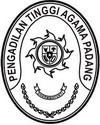 Nomor	: W3-A/          /KU.01/III/2022	Maret 2022Lampiran	:	1 suratPerihal	:	Permohonan Persetujuan Revisi Anggaran Satker 	  PA PayakumbuhYth. Sekretaris Mahkamah Agung RIc.q Kepala Biro Keuangan BUA MA-RIJl. Medan Merdeka Utara No. 9-13JakartaAssalamu’alaikum, Wr. Wb.Sehubungan dengan surat Kuasa Pengguna Anggaran Pengadilan Agama Payakumbuh nomor W3-A5/357/KU.01/2/2022 tanggal 10 Februari 2022 perihal Permohonan Persetujuan Revisi Satker Pengadilan Agama Payakumbuh, bersama ini kami teruskan surat tersebut dengan harapan dapat disetujui.Demikian disampaikan, atas perhatiannya diucapkan terima kasih.Wassalam,Wakil KetuaDrs. Hamdani. S, S.H., M.H.I.Tembusan:Ketua Pengadilan Agama Payakumbuh